FY2021 DMO RE-CERTIFICATION APPLICATION & SAMPLESPacket includes:DMO Re-Certification ApplicationSample template of an official resolutionSample template of an income and expense statementFiscal Year 2021 CALENDAR:	Re-Certification application available: 			September 6, 2019	Re-Certification application due at MDT by 5 p.m.: 	November 1, 2019	Re-Certification notification date:  			December 13, 2019The following organization types that wish to participate in the Marketing Matching Grant Program must apply for re-certification:A currently certified DMO with the current certification due to expire prior to July 1, 2020A currently certified DMO without a current, valid county resolution(s) or with a resolution(s) due to expire prior to July 1, 2020Provide MDT with a copy of the application and all required documents. DMO certification does NOT guarantee funding. The certified DMO must apply for individual grants or cooperative marketing opportunities – separate from the DMO certification.Submit all items electronically to:MDTcoop@ded.mo.govORSubmit all items to:Cooperative Marketing ProgramMissouri Division of Tourism301 W. High Street, PO Box 1055Jefferson City, MO 65102I, as the highest-ranking officer of      , hereby apply for certification that designates said organization as the official destination marketing organization for the Division of Tourism in       County/Counties. It is understood that in projects funded through the Cooperative Marketing Program, we will cooperate with non-certified marketing organizations within the county to market lodging, attractions, destinations and tourism activities on a countywide/regional basis.Under penalties of perjury, I further attest that the information contained in and with this application truly and realistically reflects the purpose, position and activities of the applicant organization._______________________________          ___________________________Print Name of DMO Principal Contact			Title of DMO Principal Contact______________________________________          _________________________________Phone Number of DMO Principal Contact         		Email of DMO Principal Contact______________________________________          __________________________________Signature DMO						Date______________________________________          __________________________________Print Name of Organization President/CEO		Title of Organization President/CEO	______________________________________          __________________________________Phone Number of Organization President/CEO		Email of Organization President/CEO______________________________________          __________________________________Signature of Organization President/CEO		DateSAMPLE RESOLUTIONFor the Official Destination Marketing Organization (DMO) for the Division of TourismThe county government must formally adopt this resolution.WHEREAS,                                  (name of applicant)                 , a legitimate department, agency, or representative of _____(county)     , is engaged primarily in the marketing and promotion of tourism; andWHEREAS, this organization has shown and demonstrated evidence of its on-going tourism marketing activities and plans for promotion of _____(county)     county; andWHEREAS, this organization requires formal acknowledgement and recognition by the governing body of the county to become a qualified participant in the programs administered by the Missouri Division of Tourism:NOW, THEREFORE, BE IT RESOLVED that _________________(applicant)__________is hereby designated and recognized as the single representative organization to solicit and service tourism in       _____(county)     for participation in the Missouri Division of Tourism programs.	IN TESTIMONY WHEREOF, I have hereunto set my hand, in                    ____(county)__  county, this              day of                               , 20    .              (signature)_____   (Presiding commissioner)Resolution number _______ SAMPLEAnnual Income and Expense StatementFor Period Beginning on _______________ and Ending on ________________________________________________________________DMO Name_________________________________________________City, StateYEAR-TO-DATE INCOME(Itemize Income Sources Below)	_ _ _ _ _ _ _ _ _ _ (Lodging Tax)		_____________________	_ _ _ _ _ _ _ _ _ _  (State Sources)		_____________________	_ _ _ _ _ _ _ _ __ _ 				_____________________TOTAL INCOME								$____________________YEAR-TO-DATE EXPENSES(Itemize Expense Categories Below)	Payroll & Administrative				________________________	Marketing Expenses		Ad Production				________________________		Billboards				________________________		Brochures & Printed Materials		________________________		Direct Mail				________________________		On-line Advertising			________________________		Print Advertising			________________________		Public Relations				________________________		Radio & TV Advertising			________________________		Local Advertising			________________________	Convention Services Expenses			________________________	Exhibition Fees					________________________	FAM Tour Expenses				________________________	Research					________________________	Other Expenses					________________________TOTAL EXPENSES								$____________________	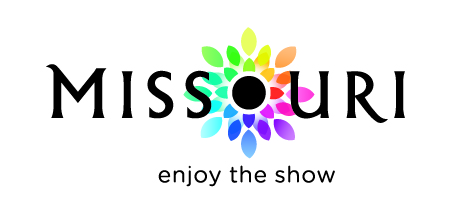 Cooperative Marketing ProgramMissouri Division of TourismDMO Re-Certification Cooperative Marketing ProgramMissouri Division of TourismDMO Re-Certification ApplicationCooperative Marketing ProgramMissouri Division of TourismDMO Re-Certification ApplicationCooperative Marketing ProgramMissouri Division of TourismDMO Re-Certification ApplicationCooperative Marketing ProgramMissouri Division of TourismDMO Re-Certification ApplicationCooperative Marketing ProgramMissouri Division of TourismDMO Re-Certification ApplicationCooperative Marketing ProgramMissouri Division of TourismDMO Re-Certification ApplicationFY2021 DMO Re-CERTIFICATION APPLICATIONFY2021 DMO Re-CERTIFICATION APPLICATIONFY2021 DMO Re-CERTIFICATION APPLICATIONFY2021 DMO Re-CERTIFICATION APPLICATIONFY2021 DMO Re-CERTIFICATION APPLICATIONFY2021 DMO Re-CERTIFICATION APPLICATIONFY2021 DMO Re-CERTIFICATION APPLICATIONFY2021 DMO Re-CERTIFICATION APPLICATIONFY2021 DMO Re-CERTIFICATION APPLICATIONFY2021 DMO Re-CERTIFICATION APPLICATIONFY2021 DMO Re-CERTIFICATION APPLICATIONFY2021 DMO Re-CERTIFICATION APPLICATIONFY2021 DMO Re-CERTIFICATION APPLICATIONAPPLICANT INFORMATIONAPPLICANT INFORMATIONAPPLICANT INFORMATIONAPPLICANT INFORMATIONAPPLICANT INFORMATIONAPPLICANT INFORMATIONAPPLICANT INFORMATIONAPPLICANT INFORMATIONAPPLICANT INFORMATIONAPPLICANT INFORMATIONAPPLICANT INFORMATIONAPPLICANT INFORMATIONAPPLICANT INFORMATIONApplicant Organization:      Applicant Organization:      Applicant Organization:      Applicant Organization:      Applicant Organization:      Applicant Organization:      Applicant Organization:      Applicant Organization:      Applicant Organization:      Date of Application:    /  /    Date of Application:    /  /    Date of Application:    /  /    Date of Application:    /  /    Address:       Address:       Address:       Address:       Address:       Address:       Address:       Address:       Address:       Address:       Address:       Address:       Address:       City:       City:       City:       City:       State:  MOState:  MOState:  MOState:  MOState:  MOZip Code:       Zip Code:       Zip Code:       Zip Code:       Phone:  (   )    -    Phone:  (   )    -    Phone:  (   )    -    Phone:  (   )    -    Website Address:Website Address:Website Address:Website Address:Website Address:Website Address:Website Address:Website Address:Website Address:County/Counties:       County/Counties:       County/Counties:       County/Counties:       County/Counties:       County/Counties:       County/Counties:       County/Counties:       County/Counties:       Federal ID Number:  Federal ID Number:  Federal ID Number:  Federal ID Number:  Type of Organization:   County Department      CVB      Chamber of Commerce                                              City Department           Other (describe)        Type of Organization:   County Department      CVB      Chamber of Commerce                                              City Department           Other (describe)        Type of Organization:   County Department      CVB      Chamber of Commerce                                              City Department           Other (describe)        Type of Organization:   County Department      CVB      Chamber of Commerce                                              City Department           Other (describe)        Type of Organization:   County Department      CVB      Chamber of Commerce                                              City Department           Other (describe)        Type of Organization:   County Department      CVB      Chamber of Commerce                                              City Department           Other (describe)        Type of Organization:   County Department      CVB      Chamber of Commerce                                              City Department           Other (describe)        Type of Organization:   County Department      CVB      Chamber of Commerce                                              City Department           Other (describe)        Type of Organization:   County Department      CVB      Chamber of Commerce                                              City Department           Other (describe)        Type of Organization:   County Department      CVB      Chamber of Commerce                                              City Department           Other (describe)        Type of Organization:   County Department      CVB      Chamber of Commerce                                              City Department           Other (describe)        Type of Organization:   County Department      CVB      Chamber of Commerce                                              City Department           Other (describe)        Type of Organization:   County Department      CVB      Chamber of Commerce                                              City Department           Other (describe)        MO Charter Number:         This number may be found on the Annual Report submitted to the Secretary of State by nonprofit corporations. Government entities do not require a MO Charter Number - enter City or County if applicable. MO Charter Number:         This number may be found on the Annual Report submitted to the Secretary of State by nonprofit corporations. Government entities do not require a MO Charter Number - enter City or County if applicable. MO Charter Number:         This number may be found on the Annual Report submitted to the Secretary of State by nonprofit corporations. Government entities do not require a MO Charter Number - enter City or County if applicable. MO Charter Number:         This number may be found on the Annual Report submitted to the Secretary of State by nonprofit corporations. Government entities do not require a MO Charter Number - enter City or County if applicable. MO Charter Number:         This number may be found on the Annual Report submitted to the Secretary of State by nonprofit corporations. Government entities do not require a MO Charter Number - enter City or County if applicable. MO Charter Number:         This number may be found on the Annual Report submitted to the Secretary of State by nonprofit corporations. Government entities do not require a MO Charter Number - enter City or County if applicable. MO Charter Number:         This number may be found on the Annual Report submitted to the Secretary of State by nonprofit corporations. Government entities do not require a MO Charter Number - enter City or County if applicable. MO Charter Number:         This number may be found on the Annual Report submitted to the Secretary of State by nonprofit corporations. Government entities do not require a MO Charter Number - enter City or County if applicable. MO Charter Number:         This number may be found on the Annual Report submitted to the Secretary of State by nonprofit corporations. Government entities do not require a MO Charter Number - enter City or County if applicable. MO Charter Number:         This number may be found on the Annual Report submitted to the Secretary of State by nonprofit corporations. Government entities do not require a MO Charter Number - enter City or County if applicable. MO Charter Number:         This number may be found on the Annual Report submitted to the Secretary of State by nonprofit corporations. Government entities do not require a MO Charter Number - enter City or County if applicable. MO Charter Number:         This number may be found on the Annual Report submitted to the Secretary of State by nonprofit corporations. Government entities do not require a MO Charter Number - enter City or County if applicable. MO Charter Number:         This number may be found on the Annual Report submitted to the Secretary of State by nonprofit corporations. Government entities do not require a MO Charter Number - enter City or County if applicable. Provide the formal statement of the applicant organization’s purpose or mission as it appears in the articles of incorporation, charter, code, etc. that charges this organization with travel and tourism marketing. Provide the formal statement of the applicant organization’s purpose or mission as it appears in the articles of incorporation, charter, code, etc. that charges this organization with travel and tourism marketing. Provide the formal statement of the applicant organization’s purpose or mission as it appears in the articles of incorporation, charter, code, etc. that charges this organization with travel and tourism marketing. Provide the formal statement of the applicant organization’s purpose or mission as it appears in the articles of incorporation, charter, code, etc. that charges this organization with travel and tourism marketing. Provide the formal statement of the applicant organization’s purpose or mission as it appears in the articles of incorporation, charter, code, etc. that charges this organization with travel and tourism marketing. Provide the formal statement of the applicant organization’s purpose or mission as it appears in the articles of incorporation, charter, code, etc. that charges this organization with travel and tourism marketing. Provide the formal statement of the applicant organization’s purpose or mission as it appears in the articles of incorporation, charter, code, etc. that charges this organization with travel and tourism marketing. Provide the formal statement of the applicant organization’s purpose or mission as it appears in the articles of incorporation, charter, code, etc. that charges this organization with travel and tourism marketing. Provide the formal statement of the applicant organization’s purpose or mission as it appears in the articles of incorporation, charter, code, etc. that charges this organization with travel and tourism marketing. Provide the formal statement of the applicant organization’s purpose or mission as it appears in the articles of incorporation, charter, code, etc. that charges this organization with travel and tourism marketing. Provide the formal statement of the applicant organization’s purpose or mission as it appears in the articles of incorporation, charter, code, etc. that charges this organization with travel and tourism marketing. Provide the formal statement of the applicant organization’s purpose or mission as it appears in the articles of incorporation, charter, code, etc. that charges this organization with travel and tourism marketing. Provide the formal statement of the applicant organization’s purpose or mission as it appears in the articles of incorporation, charter, code, etc. that charges this organization with travel and tourism marketing. What is the applicant DMO’s total budget for the current year? This includes tourism and non-tourism related expenditures. This amount should be found on the attached financials. $     What is the applicant DMO’s total budget for the current year? This includes tourism and non-tourism related expenditures. This amount should be found on the attached financials. $     What is the applicant DMO’s total budget for the current year? This includes tourism and non-tourism related expenditures. This amount should be found on the attached financials. $     What is the applicant DMO’s total budget for the current year? This includes tourism and non-tourism related expenditures. This amount should be found on the attached financials. $     What is the applicant DMO’s total budget for the current year? This includes tourism and non-tourism related expenditures. This amount should be found on the attached financials. $     What is the applicant DMO’s total budget for the current year? This includes tourism and non-tourism related expenditures. This amount should be found on the attached financials. $     What is the applicant DMO’s total budget for the current year? This includes tourism and non-tourism related expenditures. This amount should be found on the attached financials. $     What is the applicant DMO’s total budget for the current year? This includes tourism and non-tourism related expenditures. This amount should be found on the attached financials. $     What is the applicant DMO’s total budget for the current year? This includes tourism and non-tourism related expenditures. This amount should be found on the attached financials. $     What is the applicant DMO’s total budget for the current year? This includes tourism and non-tourism related expenditures. This amount should be found on the attached financials. $     What is the applicant DMO’s total budget for the current year? This includes tourism and non-tourism related expenditures. This amount should be found on the attached financials. $     What is the applicant DMO’s total budget for the current year? This includes tourism and non-tourism related expenditures. This amount should be found on the attached financials. $     What is the applicant DMO’s total budget for the current year? This includes tourism and non-tourism related expenditures. This amount should be found on the attached financials. $     Of the applicant DMO’s total budget for the current year (Question #13), what amount is allocated to travel and tourism? This amount should include all travel and tourism related marketing, wages, rent, etc. The total travel and tourism budget may or may not be the same as question #13 above. This amount should be found on the attached financials.  $     .         What percent of the total budget (Question #13) is this?      %Of the applicant DMO’s total budget for the current year (Question #13), what amount is allocated to travel and tourism? This amount should include all travel and tourism related marketing, wages, rent, etc. The total travel and tourism budget may or may not be the same as question #13 above. This amount should be found on the attached financials.  $     .         What percent of the total budget (Question #13) is this?      %Of the applicant DMO’s total budget for the current year (Question #13), what amount is allocated to travel and tourism? This amount should include all travel and tourism related marketing, wages, rent, etc. The total travel and tourism budget may or may not be the same as question #13 above. This amount should be found on the attached financials.  $     .         What percent of the total budget (Question #13) is this?      %Of the applicant DMO’s total budget for the current year (Question #13), what amount is allocated to travel and tourism? This amount should include all travel and tourism related marketing, wages, rent, etc. The total travel and tourism budget may or may not be the same as question #13 above. This amount should be found on the attached financials.  $     .         What percent of the total budget (Question #13) is this?      %Of the applicant DMO’s total budget for the current year (Question #13), what amount is allocated to travel and tourism? This amount should include all travel and tourism related marketing, wages, rent, etc. The total travel and tourism budget may or may not be the same as question #13 above. This amount should be found on the attached financials.  $     .         What percent of the total budget (Question #13) is this?      %Of the applicant DMO’s total budget for the current year (Question #13), what amount is allocated to travel and tourism? This amount should include all travel and tourism related marketing, wages, rent, etc. The total travel and tourism budget may or may not be the same as question #13 above. This amount should be found on the attached financials.  $     .         What percent of the total budget (Question #13) is this?      %Of the applicant DMO’s total budget for the current year (Question #13), what amount is allocated to travel and tourism? This amount should include all travel and tourism related marketing, wages, rent, etc. The total travel and tourism budget may or may not be the same as question #13 above. This amount should be found on the attached financials.  $     .         What percent of the total budget (Question #13) is this?      %Of the applicant DMO’s total budget for the current year (Question #13), what amount is allocated to travel and tourism? This amount should include all travel and tourism related marketing, wages, rent, etc. The total travel and tourism budget may or may not be the same as question #13 above. This amount should be found on the attached financials.  $     .         What percent of the total budget (Question #13) is this?      %Of the applicant DMO’s total budget for the current year (Question #13), what amount is allocated to travel and tourism? This amount should include all travel and tourism related marketing, wages, rent, etc. The total travel and tourism budget may or may not be the same as question #13 above. This amount should be found on the attached financials.  $     .         What percent of the total budget (Question #13) is this?      %Of the applicant DMO’s total budget for the current year (Question #13), what amount is allocated to travel and tourism? This amount should include all travel and tourism related marketing, wages, rent, etc. The total travel and tourism budget may or may not be the same as question #13 above. This amount should be found on the attached financials.  $     .         What percent of the total budget (Question #13) is this?      %Of the applicant DMO’s total budget for the current year (Question #13), what amount is allocated to travel and tourism? This amount should include all travel and tourism related marketing, wages, rent, etc. The total travel and tourism budget may or may not be the same as question #13 above. This amount should be found on the attached financials.  $     .         What percent of the total budget (Question #13) is this?      %Of the applicant DMO’s total budget for the current year (Question #13), what amount is allocated to travel and tourism? This amount should include all travel and tourism related marketing, wages, rent, etc. The total travel and tourism budget may or may not be the same as question #13 above. This amount should be found on the attached financials.  $     .         What percent of the total budget (Question #13) is this?      %Of the applicant DMO’s total budget for the current year (Question #13), what amount is allocated to travel and tourism? This amount should include all travel and tourism related marketing, wages, rent, etc. The total travel and tourism budget may or may not be the same as question #13 above. This amount should be found on the attached financials.  $     .         What percent of the total budget (Question #13) is this?      %List the applicant DMO’s primary activities (by amount and percentage) of total travel tourism budget (question #14 above):List the applicant DMO’s primary activities (by amount and percentage) of total travel tourism budget (question #14 above):List the applicant DMO’s primary activities (by amount and percentage) of total travel tourism budget (question #14 above):List the applicant DMO’s primary activities (by amount and percentage) of total travel tourism budget (question #14 above):List the applicant DMO’s primary activities (by amount and percentage) of total travel tourism budget (question #14 above):List the applicant DMO’s primary activities (by amount and percentage) of total travel tourism budget (question #14 above):List the applicant DMO’s primary activities (by amount and percentage) of total travel tourism budget (question #14 above):List the applicant DMO’s primary activities (by amount and percentage) of total travel tourism budget (question #14 above):List the applicant DMO’s primary activities (by amount and percentage) of total travel tourism budget (question #14 above):List the applicant DMO’s primary activities (by amount and percentage) of total travel tourism budget (question #14 above):List the applicant DMO’s primary activities (by amount and percentage) of total travel tourism budget (question #14 above):List the applicant DMO’s primary activities (by amount and percentage) of total travel tourism budget (question #14 above):List the applicant DMO’s primary activities (by amount and percentage) of total travel tourism budget (question #14 above):Budgeted Expenditure By ActivityBudgeted Expenditure By ActivityBudgeted Expenditure By ActivityBudgeted Expenditure By ActivityBUDGET $BUDGET $BUDGET $BUDGET $BUDGET $Budget %Budget %Leisure Travel Marketing/Advertising expendituresLeisure Travel Marketing/Advertising expendituresLeisure Travel Marketing/Advertising expendituresLeisure Travel Marketing/Advertising expenditures$     $     $     $     $          %     %Other Tourism Marketing/Advertising expenditures (Sports, convention, group travel, etc.)Other Tourism Marketing/Advertising expenditures (Sports, convention, group travel, etc.)Other Tourism Marketing/Advertising expenditures (Sports, convention, group travel, etc.)Other Tourism Marketing/Advertising expenditures (Sports, convention, group travel, etc.)$     $     $     $     $          %     %Non-marketing expenditures (wages, rent, conference fees, office supplies, travel, etc.)Non-marketing expenditures (wages, rent, conference fees, office supplies, travel, etc.)Non-marketing expenditures (wages, rent, conference fees, office supplies, travel, etc.)Non-marketing expenditures (wages, rent, conference fees, office supplies, travel, etc.)$     $     $     $     $          %     %TOTALS TOTALS TOTALS TOTALS $     (must equal #14 above)$     (must equal #14 above)$     (must equal #14 above)$     (must equal #14 above)$     (must equal #14 above)     %(must equal 100%)     %(must equal 100%)In the table that follows, breakout the revenue sources for the total tourism marketing budget amount indicated in question #15 above. Include only DMO revenue – not any grants or co-op.In the table that follows, breakout the revenue sources for the total tourism marketing budget amount indicated in question #15 above. Include only DMO revenue – not any grants or co-op.In the table that follows, breakout the revenue sources for the total tourism marketing budget amount indicated in question #15 above. Include only DMO revenue – not any grants or co-op.In the table that follows, breakout the revenue sources for the total tourism marketing budget amount indicated in question #15 above. Include only DMO revenue – not any grants or co-op.In the table that follows, breakout the revenue sources for the total tourism marketing budget amount indicated in question #15 above. Include only DMO revenue – not any grants or co-op.In the table that follows, breakout the revenue sources for the total tourism marketing budget amount indicated in question #15 above. Include only DMO revenue – not any grants or co-op.In the table that follows, breakout the revenue sources for the total tourism marketing budget amount indicated in question #15 above. Include only DMO revenue – not any grants or co-op.In the table that follows, breakout the revenue sources for the total tourism marketing budget amount indicated in question #15 above. Include only DMO revenue – not any grants or co-op.In the table that follows, breakout the revenue sources for the total tourism marketing budget amount indicated in question #15 above. Include only DMO revenue – not any grants or co-op.In the table that follows, breakout the revenue sources for the total tourism marketing budget amount indicated in question #15 above. Include only DMO revenue – not any grants or co-op.In the table that follows, breakout the revenue sources for the total tourism marketing budget amount indicated in question #15 above. Include only DMO revenue – not any grants or co-op.In the table that follows, breakout the revenue sources for the total tourism marketing budget amount indicated in question #15 above. Include only DMO revenue – not any grants or co-op.In the table that follows, breakout the revenue sources for the total tourism marketing budget amount indicated in question #15 above. Include only DMO revenue – not any grants or co-op.SOURCEBUDGET %BUDGET %BUDGET %SOURCESOURCEBUDGET %Tourism Tax     %     %     %     %     %     %     %     %Number of paid tourism marketing staff: total -      /           fulltime -           part time -    See DMO certification guidelines for requirementsNumber of paid tourism marketing staff: total -      /           fulltime -           part time -    See DMO certification guidelines for requirementsNumber of paid tourism marketing staff: total -      /           fulltime -           part time -    See DMO certification guidelines for requirementsNumber of paid tourism marketing staff: total -      /           fulltime -           part time -    See DMO certification guidelines for requirementsNumber of paid tourism marketing staff: total -      /           fulltime -           part time -    See DMO certification guidelines for requirementsNumber of paid tourism marketing staff: total -      /           fulltime -           part time -    See DMO certification guidelines for requirementsNumber of paid tourism marketing staff: total -      /           fulltime -           part time -    See DMO certification guidelines for requirementsNumber of paid tourism marketing staff: total -      /           fulltime -           part time -    See DMO certification guidelines for requirementsNumber of paid tourism marketing staff: total -      /           fulltime -           part time -    See DMO certification guidelines for requirementsNumber of paid tourism marketing staff: total -      /           fulltime -           part time -    See DMO certification guidelines for requirementsNumber of paid tourism marketing staff: total -      /           fulltime -           part time -    See DMO certification guidelines for requirementsNumber of paid tourism marketing staff: total -      /           fulltime -           part time -    See DMO certification guidelines for requirementsNumber of paid tourism marketing staff: total -      /           fulltime -           part time -    See DMO certification guidelines for requirementsDESTINATION INFORMATION: Provide the following requested destination information in the space allowed:DESTINATION INFORMATION: Provide the following requested destination information in the space allowed:DESTINATION INFORMATION: Provide the following requested destination information in the space allowed:DESTINATION INFORMATION: Provide the following requested destination information in the space allowed:DESTINATION INFORMATION: Provide the following requested destination information in the space allowed:DESTINATION INFORMATION: Provide the following requested destination information in the space allowed:DESTINATION INFORMATION: Provide the following requested destination information in the space allowed:DESTINATION INFORMATION: Provide the following requested destination information in the space allowed:DESTINATION INFORMATION: Provide the following requested destination information in the space allowed:DESTINATION INFORMATION: Provide the following requested destination information in the space allowed:DESTINATION INFORMATION: Provide the following requested destination information in the space allowed:DESTINATION INFORMATION: Provide the following requested destination information in the space allowed:DESTINATION INFORMATION: Provide the following requested destination information in the space allowed: Provide the geographical boundaries and description of the county/counties currently marketed by the applicant organization. Include the name of county/counties that will be marketed. Provide the geographical boundaries and description of the county/counties currently marketed by the applicant organization. Include the name of county/counties that will be marketed. Provide the geographical boundaries and description of the county/counties currently marketed by the applicant organization. Include the name of county/counties that will be marketed. Provide the geographical boundaries and description of the county/counties currently marketed by the applicant organization. Include the name of county/counties that will be marketed. Provide the geographical boundaries and description of the county/counties currently marketed by the applicant organization. Include the name of county/counties that will be marketed. Provide the geographical boundaries and description of the county/counties currently marketed by the applicant organization. Include the name of county/counties that will be marketed. Provide the geographical boundaries and description of the county/counties currently marketed by the applicant organization. Include the name of county/counties that will be marketed. Provide the geographical boundaries and description of the county/counties currently marketed by the applicant organization. Include the name of county/counties that will be marketed. Provide the geographical boundaries and description of the county/counties currently marketed by the applicant organization. Include the name of county/counties that will be marketed. Provide the geographical boundaries and description of the county/counties currently marketed by the applicant organization. Include the name of county/counties that will be marketed. Provide the geographical boundaries and description of the county/counties currently marketed by the applicant organization. Include the name of county/counties that will be marketed. Provide the geographical boundaries and description of the county/counties currently marketed by the applicant organization. Include the name of county/counties that will be marketed. Provide the geographical boundaries and description of the county/counties currently marketed by the applicant organization. Include the name of county/counties that will be marketed.19.  Provide the numbers of the following that are available within the boundaries (the entire county/counties) described above:Hotel & motel rooms       Bed & breakfast rooms       Camp and RV sites       Dining establishments       19.  Provide the numbers of the following that are available within the boundaries (the entire county/counties) described above:Hotel & motel rooms       Bed & breakfast rooms       Camp and RV sites       Dining establishments       19.  Provide the numbers of the following that are available within the boundaries (the entire county/counties) described above:Hotel & motel rooms       Bed & breakfast rooms       Camp and RV sites       Dining establishments       19.  Provide the numbers of the following that are available within the boundaries (the entire county/counties) described above:Hotel & motel rooms       Bed & breakfast rooms       Camp and RV sites       Dining establishments       19.  Provide the numbers of the following that are available within the boundaries (the entire county/counties) described above:Hotel & motel rooms       Bed & breakfast rooms       Camp and RV sites       Dining establishments       19.  Provide the numbers of the following that are available within the boundaries (the entire county/counties) described above:Hotel & motel rooms       Bed & breakfast rooms       Camp and RV sites       Dining establishments       19.  Provide the numbers of the following that are available within the boundaries (the entire county/counties) described above:Hotel & motel rooms       Bed & breakfast rooms       Camp and RV sites       Dining establishments       19.  Provide the numbers of the following that are available within the boundaries (the entire county/counties) described above:Hotel & motel rooms       Bed & breakfast rooms       Camp and RV sites       Dining establishments       19.  Provide the numbers of the following that are available within the boundaries (the entire county/counties) described above:Hotel & motel rooms       Bed & breakfast rooms       Camp and RV sites       Dining establishments       19.  Provide the numbers of the following that are available within the boundaries (the entire county/counties) described above:Hotel & motel rooms       Bed & breakfast rooms       Camp and RV sites       Dining establishments       19.  Provide the numbers of the following that are available within the boundaries (the entire county/counties) described above:Hotel & motel rooms       Bed & breakfast rooms       Camp and RV sites       Dining establishments       19.  Provide the numbers of the following that are available within the boundaries (the entire county/counties) described above:Hotel & motel rooms       Bed & breakfast rooms       Camp and RV sites       Dining establishments       19.  Provide the numbers of the following that are available within the boundaries (the entire county/counties) described above:Hotel & motel rooms       Bed & breakfast rooms       Camp and RV sites       Dining establishments       20.  List the attractions and events within the boundaries (entire county/counties) described above that are of interest to the leisure traveler. 20.  List the attractions and events within the boundaries (entire county/counties) described above that are of interest to the leisure traveler. 20.  List the attractions and events within the boundaries (entire county/counties) described above that are of interest to the leisure traveler. 20.  List the attractions and events within the boundaries (entire county/counties) described above that are of interest to the leisure traveler. 20.  List the attractions and events within the boundaries (entire county/counties) described above that are of interest to the leisure traveler. 20.  List the attractions and events within the boundaries (entire county/counties) described above that are of interest to the leisure traveler. 20.  List the attractions and events within the boundaries (entire county/counties) described above that are of interest to the leisure traveler. 20.  List the attractions and events within the boundaries (entire county/counties) described above that are of interest to the leisure traveler. 20.  List the attractions and events within the boundaries (entire county/counties) described above that are of interest to the leisure traveler. 20.  List the attractions and events within the boundaries (entire county/counties) described above that are of interest to the leisure traveler. 20.  List the attractions and events within the boundaries (entire county/counties) described above that are of interest to the leisure traveler. 20.  List the attractions and events within the boundaries (entire county/counties) described above that are of interest to the leisure traveler. 20.  List the attractions and events within the boundaries (entire county/counties) described above that are of interest to the leisure traveler. 21.  Describe the partnerships in place that will support and facilitate the applicant’s countywide tourism marketing plan. 21.  Describe the partnerships in place that will support and facilitate the applicant’s countywide tourism marketing plan. 21.  Describe the partnerships in place that will support and facilitate the applicant’s countywide tourism marketing plan. 21.  Describe the partnerships in place that will support and facilitate the applicant’s countywide tourism marketing plan. 21.  Describe the partnerships in place that will support and facilitate the applicant’s countywide tourism marketing plan. 21.  Describe the partnerships in place that will support and facilitate the applicant’s countywide tourism marketing plan. 21.  Describe the partnerships in place that will support and facilitate the applicant’s countywide tourism marketing plan. 21.  Describe the partnerships in place that will support and facilitate the applicant’s countywide tourism marketing plan. 21.  Describe the partnerships in place that will support and facilitate the applicant’s countywide tourism marketing plan. 21.  Describe the partnerships in place that will support and facilitate the applicant’s countywide tourism marketing plan. 21.  Describe the partnerships in place that will support and facilitate the applicant’s countywide tourism marketing plan. 21.  Describe the partnerships in place that will support and facilitate the applicant’s countywide tourism marketing plan. 21.  Describe the partnerships in place that will support and facilitate the applicant’s countywide tourism marketing plan. 22. Detail the applicant organization’s strategy for the development and implementation of a countywide marketing plan. 22. Detail the applicant organization’s strategy for the development and implementation of a countywide marketing plan. 22. Detail the applicant organization’s strategy for the development and implementation of a countywide marketing plan. 22. Detail the applicant organization’s strategy for the development and implementation of a countywide marketing plan. 22. Detail the applicant organization’s strategy for the development and implementation of a countywide marketing plan. 22. Detail the applicant organization’s strategy for the development and implementation of a countywide marketing plan. 22. Detail the applicant organization’s strategy for the development and implementation of a countywide marketing plan. 22. Detail the applicant organization’s strategy for the development and implementation of a countywide marketing plan. 22. Detail the applicant organization’s strategy for the development and implementation of a countywide marketing plan. 22. Detail the applicant organization’s strategy for the development and implementation of a countywide marketing plan. 22. Detail the applicant organization’s strategy for the development and implementation of a countywide marketing plan. 22. Detail the applicant organization’s strategy for the development and implementation of a countywide marketing plan. 22. Detail the applicant organization’s strategy for the development and implementation of a countywide marketing plan. CERTIFICATION QUALIFICATIONS: Assemble and attach required documentation listed below.CERTIFICATION QUALIFICATIONS: Assemble and attach required documentation listed below.CERTIFICATION QUALIFICATIONS: Assemble and attach required documentation listed below.CERTIFICATION QUALIFICATIONS: Assemble and attach required documentation listed below.CERTIFICATION QUALIFICATIONS: Assemble and attach required documentation listed below.CERTIFICATION QUALIFICATIONS: Assemble and attach required documentation listed below.CERTIFICATION QUALIFICATIONS: Assemble and attach required documentation listed below.CERTIFICATION QUALIFICATIONS: Assemble and attach required documentation listed below.CERTIFICATION QUALIFICATIONS: Assemble and attach required documentation listed below.CERTIFICATION QUALIFICATIONS: Assemble and attach required documentation listed below.CERTIFICATION QUALIFICATIONS: Assemble and attach required documentation listed below.CERTIFICATION QUALIFICATIONS: Assemble and attach required documentation listed below.CERTIFICATION QUALIFICATIONS: Assemble and attach required documentation listed below.The applicant organization must currently satisfy the qualifications as outlined in the FY20 DMO Certification Guidelines. Submit the following required documents as evidence of qualifications:  Financial Statements – Financial statements reflecting budget, revenues and expenses for the previous two years detailing applicant organization’s travel and tourism marketing expenditures, payroll/administrative expenses and sources of revenue.  Annual Report – Annual Report filed with the Secretary of State for the current year. If no annual report is required, provide the Missouri charter number (for nonprofit corporations) and a list of the principle decision makers for the organization with their titles and contact information. If the organization is a government entity, provide a list of principle decision makers for the organization with their title and contact information. Resolution – A resolution adopted by the county commission recognizing the applicant as the official DMO for the county/counties (This must be an official form on letterhead and signed by a commissioner – a sample is attached to the application). This resolution must be signed in the same year as the re-certification application.  – St. Louis City/County is the exception and needs no resolution per State Statute 67.607. Employee Attestation – A letter from the organization signed by the president/CEO attesting to the number of full-time (32 hrs per week, at least minimum wage) paid travel and tourism staff members.The applicant organization must currently satisfy the qualifications as outlined in the FY20 DMO Certification Guidelines. Submit the following required documents as evidence of qualifications:  Financial Statements – Financial statements reflecting budget, revenues and expenses for the previous two years detailing applicant organization’s travel and tourism marketing expenditures, payroll/administrative expenses and sources of revenue.  Annual Report – Annual Report filed with the Secretary of State for the current year. If no annual report is required, provide the Missouri charter number (for nonprofit corporations) and a list of the principle decision makers for the organization with their titles and contact information. If the organization is a government entity, provide a list of principle decision makers for the organization with their title and contact information. Resolution – A resolution adopted by the county commission recognizing the applicant as the official DMO for the county/counties (This must be an official form on letterhead and signed by a commissioner – a sample is attached to the application). This resolution must be signed in the same year as the re-certification application.  – St. Louis City/County is the exception and needs no resolution per State Statute 67.607. Employee Attestation – A letter from the organization signed by the president/CEO attesting to the number of full-time (32 hrs per week, at least minimum wage) paid travel and tourism staff members.The applicant organization must currently satisfy the qualifications as outlined in the FY20 DMO Certification Guidelines. Submit the following required documents as evidence of qualifications:  Financial Statements – Financial statements reflecting budget, revenues and expenses for the previous two years detailing applicant organization’s travel and tourism marketing expenditures, payroll/administrative expenses and sources of revenue.  Annual Report – Annual Report filed with the Secretary of State for the current year. If no annual report is required, provide the Missouri charter number (for nonprofit corporations) and a list of the principle decision makers for the organization with their titles and contact information. If the organization is a government entity, provide a list of principle decision makers for the organization with their title and contact information. Resolution – A resolution adopted by the county commission recognizing the applicant as the official DMO for the county/counties (This must be an official form on letterhead and signed by a commissioner – a sample is attached to the application). This resolution must be signed in the same year as the re-certification application.  – St. Louis City/County is the exception and needs no resolution per State Statute 67.607. Employee Attestation – A letter from the organization signed by the president/CEO attesting to the number of full-time (32 hrs per week, at least minimum wage) paid travel and tourism staff members.The applicant organization must currently satisfy the qualifications as outlined in the FY20 DMO Certification Guidelines. Submit the following required documents as evidence of qualifications:  Financial Statements – Financial statements reflecting budget, revenues and expenses for the previous two years detailing applicant organization’s travel and tourism marketing expenditures, payroll/administrative expenses and sources of revenue.  Annual Report – Annual Report filed with the Secretary of State for the current year. If no annual report is required, provide the Missouri charter number (for nonprofit corporations) and a list of the principle decision makers for the organization with their titles and contact information. If the organization is a government entity, provide a list of principle decision makers for the organization with their title and contact information. Resolution – A resolution adopted by the county commission recognizing the applicant as the official DMO for the county/counties (This must be an official form on letterhead and signed by a commissioner – a sample is attached to the application). This resolution must be signed in the same year as the re-certification application.  – St. Louis City/County is the exception and needs no resolution per State Statute 67.607. Employee Attestation – A letter from the organization signed by the president/CEO attesting to the number of full-time (32 hrs per week, at least minimum wage) paid travel and tourism staff members.The applicant organization must currently satisfy the qualifications as outlined in the FY20 DMO Certification Guidelines. Submit the following required documents as evidence of qualifications:  Financial Statements – Financial statements reflecting budget, revenues and expenses for the previous two years detailing applicant organization’s travel and tourism marketing expenditures, payroll/administrative expenses and sources of revenue.  Annual Report – Annual Report filed with the Secretary of State for the current year. If no annual report is required, provide the Missouri charter number (for nonprofit corporations) and a list of the principle decision makers for the organization with their titles and contact information. If the organization is a government entity, provide a list of principle decision makers for the organization with their title and contact information. Resolution – A resolution adopted by the county commission recognizing the applicant as the official DMO for the county/counties (This must be an official form on letterhead and signed by a commissioner – a sample is attached to the application). This resolution must be signed in the same year as the re-certification application.  – St. Louis City/County is the exception and needs no resolution per State Statute 67.607. Employee Attestation – A letter from the organization signed by the president/CEO attesting to the number of full-time (32 hrs per week, at least minimum wage) paid travel and tourism staff members.The applicant organization must currently satisfy the qualifications as outlined in the FY20 DMO Certification Guidelines. Submit the following required documents as evidence of qualifications:  Financial Statements – Financial statements reflecting budget, revenues and expenses for the previous two years detailing applicant organization’s travel and tourism marketing expenditures, payroll/administrative expenses and sources of revenue.  Annual Report – Annual Report filed with the Secretary of State for the current year. If no annual report is required, provide the Missouri charter number (for nonprofit corporations) and a list of the principle decision makers for the organization with their titles and contact information. If the organization is a government entity, provide a list of principle decision makers for the organization with their title and contact information. Resolution – A resolution adopted by the county commission recognizing the applicant as the official DMO for the county/counties (This must be an official form on letterhead and signed by a commissioner – a sample is attached to the application). This resolution must be signed in the same year as the re-certification application.  – St. Louis City/County is the exception and needs no resolution per State Statute 67.607. Employee Attestation – A letter from the organization signed by the president/CEO attesting to the number of full-time (32 hrs per week, at least minimum wage) paid travel and tourism staff members.The applicant organization must currently satisfy the qualifications as outlined in the FY20 DMO Certification Guidelines. Submit the following required documents as evidence of qualifications:  Financial Statements – Financial statements reflecting budget, revenues and expenses for the previous two years detailing applicant organization’s travel and tourism marketing expenditures, payroll/administrative expenses and sources of revenue.  Annual Report – Annual Report filed with the Secretary of State for the current year. If no annual report is required, provide the Missouri charter number (for nonprofit corporations) and a list of the principle decision makers for the organization with their titles and contact information. If the organization is a government entity, provide a list of principle decision makers for the organization with their title and contact information. Resolution – A resolution adopted by the county commission recognizing the applicant as the official DMO for the county/counties (This must be an official form on letterhead and signed by a commissioner – a sample is attached to the application). This resolution must be signed in the same year as the re-certification application.  – St. Louis City/County is the exception and needs no resolution per State Statute 67.607. Employee Attestation – A letter from the organization signed by the president/CEO attesting to the number of full-time (32 hrs per week, at least minimum wage) paid travel and tourism staff members.The applicant organization must currently satisfy the qualifications as outlined in the FY20 DMO Certification Guidelines. Submit the following required documents as evidence of qualifications:  Financial Statements – Financial statements reflecting budget, revenues and expenses for the previous two years detailing applicant organization’s travel and tourism marketing expenditures, payroll/administrative expenses and sources of revenue.  Annual Report – Annual Report filed with the Secretary of State for the current year. If no annual report is required, provide the Missouri charter number (for nonprofit corporations) and a list of the principle decision makers for the organization with their titles and contact information. If the organization is a government entity, provide a list of principle decision makers for the organization with their title and contact information. Resolution – A resolution adopted by the county commission recognizing the applicant as the official DMO for the county/counties (This must be an official form on letterhead and signed by a commissioner – a sample is attached to the application). This resolution must be signed in the same year as the re-certification application.  – St. Louis City/County is the exception and needs no resolution per State Statute 67.607. Employee Attestation – A letter from the organization signed by the president/CEO attesting to the number of full-time (32 hrs per week, at least minimum wage) paid travel and tourism staff members.The applicant organization must currently satisfy the qualifications as outlined in the FY20 DMO Certification Guidelines. Submit the following required documents as evidence of qualifications:  Financial Statements – Financial statements reflecting budget, revenues and expenses for the previous two years detailing applicant organization’s travel and tourism marketing expenditures, payroll/administrative expenses and sources of revenue.  Annual Report – Annual Report filed with the Secretary of State for the current year. If no annual report is required, provide the Missouri charter number (for nonprofit corporations) and a list of the principle decision makers for the organization with their titles and contact information. If the organization is a government entity, provide a list of principle decision makers for the organization with their title and contact information. Resolution – A resolution adopted by the county commission recognizing the applicant as the official DMO for the county/counties (This must be an official form on letterhead and signed by a commissioner – a sample is attached to the application). This resolution must be signed in the same year as the re-certification application.  – St. Louis City/County is the exception and needs no resolution per State Statute 67.607. Employee Attestation – A letter from the organization signed by the president/CEO attesting to the number of full-time (32 hrs per week, at least minimum wage) paid travel and tourism staff members.The applicant organization must currently satisfy the qualifications as outlined in the FY20 DMO Certification Guidelines. Submit the following required documents as evidence of qualifications:  Financial Statements – Financial statements reflecting budget, revenues and expenses for the previous two years detailing applicant organization’s travel and tourism marketing expenditures, payroll/administrative expenses and sources of revenue.  Annual Report – Annual Report filed with the Secretary of State for the current year. If no annual report is required, provide the Missouri charter number (for nonprofit corporations) and a list of the principle decision makers for the organization with their titles and contact information. If the organization is a government entity, provide a list of principle decision makers for the organization with their title and contact information. Resolution – A resolution adopted by the county commission recognizing the applicant as the official DMO for the county/counties (This must be an official form on letterhead and signed by a commissioner – a sample is attached to the application). This resolution must be signed in the same year as the re-certification application.  – St. Louis City/County is the exception and needs no resolution per State Statute 67.607. Employee Attestation – A letter from the organization signed by the president/CEO attesting to the number of full-time (32 hrs per week, at least minimum wage) paid travel and tourism staff members.The applicant organization must currently satisfy the qualifications as outlined in the FY20 DMO Certification Guidelines. Submit the following required documents as evidence of qualifications:  Financial Statements – Financial statements reflecting budget, revenues and expenses for the previous two years detailing applicant organization’s travel and tourism marketing expenditures, payroll/administrative expenses and sources of revenue.  Annual Report – Annual Report filed with the Secretary of State for the current year. If no annual report is required, provide the Missouri charter number (for nonprofit corporations) and a list of the principle decision makers for the organization with their titles and contact information. If the organization is a government entity, provide a list of principle decision makers for the organization with their title and contact information. Resolution – A resolution adopted by the county commission recognizing the applicant as the official DMO for the county/counties (This must be an official form on letterhead and signed by a commissioner – a sample is attached to the application). This resolution must be signed in the same year as the re-certification application.  – St. Louis City/County is the exception and needs no resolution per State Statute 67.607. Employee Attestation – A letter from the organization signed by the president/CEO attesting to the number of full-time (32 hrs per week, at least minimum wage) paid travel and tourism staff members.The applicant organization must currently satisfy the qualifications as outlined in the FY20 DMO Certification Guidelines. Submit the following required documents as evidence of qualifications:  Financial Statements – Financial statements reflecting budget, revenues and expenses for the previous two years detailing applicant organization’s travel and tourism marketing expenditures, payroll/administrative expenses and sources of revenue.  Annual Report – Annual Report filed with the Secretary of State for the current year. If no annual report is required, provide the Missouri charter number (for nonprofit corporations) and a list of the principle decision makers for the organization with their titles and contact information. If the organization is a government entity, provide a list of principle decision makers for the organization with their title and contact information. Resolution – A resolution adopted by the county commission recognizing the applicant as the official DMO for the county/counties (This must be an official form on letterhead and signed by a commissioner – a sample is attached to the application). This resolution must be signed in the same year as the re-certification application.  – St. Louis City/County is the exception and needs no resolution per State Statute 67.607. Employee Attestation – A letter from the organization signed by the president/CEO attesting to the number of full-time (32 hrs per week, at least minimum wage) paid travel and tourism staff members.The applicant organization must currently satisfy the qualifications as outlined in the FY20 DMO Certification Guidelines. Submit the following required documents as evidence of qualifications:  Financial Statements – Financial statements reflecting budget, revenues and expenses for the previous two years detailing applicant organization’s travel and tourism marketing expenditures, payroll/administrative expenses and sources of revenue.  Annual Report – Annual Report filed with the Secretary of State for the current year. If no annual report is required, provide the Missouri charter number (for nonprofit corporations) and a list of the principle decision makers for the organization with their titles and contact information. If the organization is a government entity, provide a list of principle decision makers for the organization with their title and contact information. Resolution – A resolution adopted by the county commission recognizing the applicant as the official DMO for the county/counties (This must be an official form on letterhead and signed by a commissioner – a sample is attached to the application). This resolution must be signed in the same year as the re-certification application.  – St. Louis City/County is the exception and needs no resolution per State Statute 67.607. Employee Attestation – A letter from the organization signed by the president/CEO attesting to the number of full-time (32 hrs per week, at least minimum wage) paid travel and tourism staff members.AUTHORIZING AGENTS: Two contacts are required for all applications.AUTHORIZING AGENTS: Two contacts are required for all applications.AUTHORIZING AGENTS: Two contacts are required for all applications.AUTHORIZING AGENTS: Two contacts are required for all applications.AUTHORIZING AGENTS: Two contacts are required for all applications.AUTHORIZING AGENTS: Two contacts are required for all applications.AUTHORIZING AGENTS: Two contacts are required for all applications.AUTHORIZING AGENTS: Two contacts are required for all applications.AUTHORIZING AGENTS: Two contacts are required for all applications.AUTHORIZING AGENTS: Two contacts are required for all applications.AUTHORIZING AGENTS: Two contacts are required for all applications.AUTHORIZING AGENTS: Two contacts are required for all applications.AUTHORIZING AGENTS: Two contacts are required for all applications.